新北市立圖書館瑞芳分館107年暑期閱讀活動簡章宗    旨：為鼓勵市民進修、擴大生活領域，充實生活內涵、提升生活品質          本活動搭配課程舉辦相關書展，推廣閱讀落實書香文化主辦單位：新北市立圖書館瑞芳分館★報名須知一、報名時間：即日起現場受理報名，先後順序額滿為止二、報名地點：新北市立圖書館瑞芳分館（地址：新北市瑞芳區中正路１號）三、報名方式：報名時請出示借書證(若需辦證者，請攜帶身份證或戶口名簿等相關證件)四、報名費用：免費五、報名時間：即日起至瑞芳分館報名，額滿為止六、上課地點：瑞芳分館2樓視聽教室七、每次上課前務必簽名，做為學員下次上課錄取依據八、相關訊息請至新北市立圖書館網頁查詢(網址http://www.tphcc.gov.tw/)；          洽詢電話 : 2497-2980#9、2497-3120#9    活動內容如下：      主辦單位:                                                   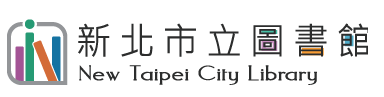 瑞芳分館  廣告                                                                                                                                                                                                                      正取編號:                                                      備取編號:        活動項目         搭配書展上課日期            展示日期上課時間展示期間上課地點 展示地點         活動對象場次/名額兒童美語繪本短劇7/6、7/13、7/20、7/27 每週五下午
  2:00-4:00 本館2F多功能教室小學中低年級(需持有本館借閱證)4場/15名(備取5名)兒童美語繪本主題書展  7/1-7/31  開館時間   一樓書展區一般民眾1場報名編號：              報名表姓名借書證電話手機